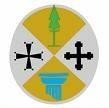 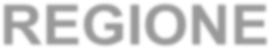 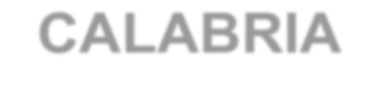 “ALLEGATO 6”“PATTO D’INTEGRITA”PREMESSO CHE:il settore dei “contratti pubblici” è, per sua stessa natura e caratterizzazione, uno dei maggiormente sottoposti alle ingerenze ed alle pressioni della criminalità comune ed organizzata, da sempre fortemente collegate a fenomeni corruttivi e di cattiva gestione della cosa pubblica; risulta indispensabile, pertanto, che gli attori operanti in tale settore si impegnino ad un comportamento leale, corretto e trasparente, sottraendosi alla violazione dei fondamentali canoni di giustizia posti a presidio dell’ambito di riferimento;come sancito anche dai più importanti e recenti pronunciamenti giurisprudenziali, ancor prima che alla corretta esecuzione del contratto pubblico, è opportuno indirizzare le condotte delle parti coinvolte ai valori di reciproca lealtà e correttezza;è pertanto essenziale che all’attività prevista ed operante su di un piano normativo quale quello attinto dalle disposizioni della L. n. 190/2012, si affianchi una capillare azione di prevenzione in via amministrativa, facente leva su strumenti di carattere pattizio volti a responsabilizzare in uno gli operatori economici ed i dipendenti pubblici nonché a rafforzare gli impegni alla legalità, correttezza e trasparenza mediante strumenti di salvaguardia ad effetti sanzionatori, destinati a trovare applicazione nelle ipotesi di violazione degli obblighi assunti dai contraenti;la centralità del sistema legato alla pubblica contrattazione nelle strategie di contrasto alla corruzione in chiave preventiva è stata rimarcata da un primo protocollo d’intesa siglato il 28 Maggio 2015 tra l’ANAC e la Corte dei Conti con l’obiettivo di rafforzare la collaborazione inter-istituzionale e vieppiù implementata da un nuovo protocollo d’intesa relativo ai contratti secretati di cui agli artt. 162 comma 5 e 213, comma 3, lett. a), del nuovo Codice dei Contratti Pubblici e sottoscritto dai medesimi contraenti in data 1 Febbraio 2017;l’implementazione di siffatto strumento pattizio è altresì indifferibile in sintonia con quanto previsto in prima istanza dalle Linee Guida e dalle Intese sottoscritte il 15luglio 2014 per l’avvio di un circuito stabile e collaborativo tra ANAC- Prefetture - UTG e Enti Locali per la prevenzione dei fenomeni di corruzione e l'attuazione della trasparenza amministrativa, e, da ultimo, dalle recentissime Linee Guida siglate tra l’ANAC ed il Ministero dell’Interno il 16 Ottobre 2018 e riguardanti le c.d. “misure straordinarie di gestione, sostegno e monitoraggio di imprese nell’ambito della prevenzione anticorruzione e antimafia” di cui all’art. 32 del D.L. n. 90/2014;l'esperienza del Protocollo Calabria, adottato dalla SUA, e di altri protocolli di legalità regionali adottati in occasione della realizzazione di opere di interesse strategico quali i nuovi ospedali della Regione, ha consentito di elevare la cornice di sicurezza delle procedure di gara, attraverso una corresponsabilizzazione di tutte le parti contraenti, sia pubbliche che private;la predisposizione di apposite condizioni di contratto regolanti le condotte delle parti coinvolte nella pubblica contrattazione è dettata dalla volontà della   Regione Calabria di lanciare un segnale forte e decisivo in tema di tutela della legalità e lotta contro ogni forma di violazione della stessa all’interno del territorio regionale calabrese.VISTIla Legge 6 novembre 2012 n. 190, art. 1, comma 17, recante “Disposizioni per la prevenzione e la repressione della corruzione e dell'illegalità nella pubblica amministrazione”;il Piano Nazionale Anticorruzione (P.N.A.) emanato in prima istanza dall’Autorità Nazionale Anticorruzione ed approvato con Delibera CiVIT n. 72/2013, contenente “Disposizioni per la prevenzione e la repressione della corruzione e dell’illegalità nella pubblica amministrazione” e ss.mm.ii.: da ultimo, l’Aggiornamento 2018 al Piano Nazionale Anticorruzione, approvato con Delibera n. 1074 del 21 Novembre 2018;il Decreto del Presidente della Repubblica 16 Aprile 2013, n. 62 con il quale è stato emanato il “Regolamento recante il codice di comportamento dei dipendenti pubblici”, ai sensi dell’art. 54 del D.Lgs. n. 165/2001;il Codice di comportamento dei Dipendenti della Regione Calabria;l'art. 32 del D. L. n. 90/2014, con il quale sono state introdotte misure straordinarie di gestione, sostegno e monitoraggio di imprese nell'ambito della prevenzione della corruzione, affidandone l'attuazione al Presidente dell'ANAC e al Prefetto competente;le Linee guida siglate dal Ministero dell'Interno e dall'Autorità nazionale Anticorruzione con Protocollo d'intesa del 15 Luglio 2014;le Linee Guida siglate tra l’ANAC ed il Ministero dell’Interno il 16 Ottobre 2018 e riguardanti le c.d. “Misure straordinarie di gestione, sostegno e monitoraggio di imprese nell’ambito della prevenzione anticorruzione e antimafia” di cui all’art. 32 del D.L. n. 90/2014;	il comma 17 dell’art. 1 della Legge 190/2012, il quale prevede espressamente la possibilità di introdurre negli avvisi, bandi di gara e lettere di invito clausole di rispetto della legalità, la cui inosservanza può essere sanzionata con l’esclusione dalla gara;il Decreto Legislativo n. 50/2016 e ss.mm.ii.;SI SANCISCE QUANTO SEGUEArticolo 1 – OggettoIl presente Patto di Integrità stabilisce la reciproca, formale obbligazione tra la Regione Calabria e l'operatore economico a conformare i propri comportamenti ai principi di lealtà, trasparenza e correttezza nonché l’espresso impegno a contrastare pratichecorruttive, concussive o comunque tendenti ad inficiare il corretto svolgimento dell’azione amministrativa nell’ambito della procedura in oggetto. A presidio di tali principi è posta una serie puntuale di obblighi il cui inadempimento comporta l’irrogazione di provvedimenti sanzionatori, come previsti e disciplinati dall’art. 5 del presente Patto.Il personale, i collaboratori e gli eventuali consulenti della Regione Calabria e/o SUA Calabria e dell'operatore economico impiegati ad ogni livello nel procedimento di gara e nell’esecuzione del contratto, sono consapevoli del presente Patto d’Integrità, il cui spirito condividono pienamente, degli obblighi in esso contenuti nonché delle sanzioni previste a loro carico in caso di mancato rispetto dello stesso. Le parti vigilano affinché gli impegni sopraindicati siano osservati da tutti i collaboratori e dipendenti nell’esercizio dei compiti loro assegnati.Articolo 2 - Ambito di applicazioneIl presente Patto di Integrità regola i comportamenti degli operatori economici, dei dipendenti della Regione Calabria e della S.U.A. Calabria nell’ambito delle procedure di affidamento e gestione degli appalti di lavori, servizi e forniture di cui al D.Lgs. n. 50/2016.Il medesimo è allegato alla documentazione di ogni gara bandita dalla Regione Calabria e dalla S.U.A Calabria, di cui costituisce parte integrante e sostanziale.Il Patto è altresì allegato ad ogni contratto/convenzione stipulati con la Regione Calabria e/o con la S.U.A. Calabria, dai quali viene espressamente richiamato, così da formarne parte integrante e sostanziale.Ai fini della partecipazione alle procedure di affidamento, è richiesta, nei modi previsti dalla lex specialis di gara, un'apposita dichiarazione di accettazione del presente Patto di Integrità da parte del legale rappresentante dell'operatore economico.Articolo 3 - Obblighi degli operatori economiciL’operatore economico si impegna, nel rispetto del presente Patto di Integrità, a:segnalare alla Stazione Appaltante e alla Pubblica Autorità competente qualsiasi tentativo di turbativa, irregolarità o distorsione nelle fasi di svolgimento della gara e/o durante l’esecuzione dei contratti, da parte di terzi, e a non ricorrere ad alcuna mediazione di qualunque tipo finalizzata all’aggiudicazione e/o gestione del contratto;non offrire, accettare o richiedere somme di denaro o qualsiasi altra ricompensa, vantaggio o beneficio, sia direttamente che indirettamente tramite intermediari, al fine dell’affidamento del contratto e/o al fine di distorcerne la relativa corretta esecuzione;dichiarare in fase di presentazione dell'offerta, ai fini della corretta applicazione dell'art. 53, comma 16 ter, del D.Lgs. n. 165/2001 e ss.mm.ii., l'insussistenza di rapporti di lavoro autonomo o subordinato, nei casi ivi indicati, con ex dipendentidella Regione Calabria e della S.U.A. Calabria nonché l'impegno a non costituire	rapporti di lavoro nei medesimi casi per tutta la durata del contratto e sino alla concorrenza di anni tre dalla cessazione dal servizio dei suddetti dipendenti;dare comunicazione tempestiva alla Stazione Appaltante e alla Pubblica Autorità competente dei tentativi di concussione e di qualsiasi illecita richiesta o pretesa da parte di dipendenti dell’Amministrazione o di chiunque possa influenzare le decisioni relative all’affidamento o all’esecuzione del contratto che si siano, in qualsiasi modo, manifestati nei confronti propri, degli organi sociali o dei dirigenti;denunciare immediatamente alle forze dell'Ordine e/o all’Autorità Giudiziaria ogni condizionamento di natura criminale o intimidazione, illecita richiesta di denaro, di prestazioni o di altre utilità, di natura concussiva e/o corruttiva (a titolo esemplificativo e chiaramente non tassativo, richiesta di tangenti, pressioni per indirizzare l’assunzione di personale o l’affidamento di lavorazioni, forniture o servizi a determinate imprese, danneggiamenti, furti di beni personali o di cantiere).L’operatore economico prende atto e accetta che la violazione di tutti gli impegni assunti con il presente Patto di Integrità comporta l’applicazione delle sanzioni di cui all’art. 5. Nelle fasi successive all’aggiudicazione i predetti obblighi si intendono riferiti all’aggiudicatario, il quale avrà l’onere di pretenderne il rispetto anche dai propri subcontraenti. A tal fine la clausola che prevede il rispetto degli obblighi di cui al presente Patto dovrà essere inserita nei contratti stipulati dall’aggiudicatario con i propri subcontraenti a pena di risoluzione del contratto tra la Stazione Appaltante e l’aggiudicatario.Articolo 4 - Obblighi della Stazione AppaltanteLa Stazione Appaltante si impegna, nel rispetto del presente Patto di Integrità, a:rendere pubblici, attraverso l'apposita sezione "Amministrazione trasparente" del sito istituzionale, i nominativi dei dipendenti che negli ultimi tre anni hanno esercitato poteri autoritativi o negoziali con riferimento alle varie procedure di affidamento;conformare la propria condotta ai principi di lealtà, trasparenza e correttezza;attivare le procedure di legge nei confronti del personale che non conformi il proprio operato ai principi richiamati al precedente punto b) ed alle disposizioni contenute nel codice di comportamento dei dipendenti pubblici e nel codice di comportamento dei dipendenti della Regione Calabria.La Stazione Appaltante aprirà un procedimento istruttorio per la verifica di ogni eventuale segnalazione ricevuta in merito a condotte anomale, poste in essere dal proprio personale in relazione al procedimento di gara ed alle fasi di esecuzione del contratto, nel rispetto del principio del contradditorio.avvalersi della clausola risolutiva espressa, di cui all’art. 1456 c.c., ogni qualvolta nei confronti dell’operatore economico, dell’imprenditore, del direttore tecnico e/o dei soggetti muniti del potere di rappresentanza, sia stata disposta misura cautelare o sia intervenuto rinvio a giudizio, di cui la Stazione Appaltante sia venuta legalmente a conoscenza, per taluno dei delitti di cui agli artt. 317, 318, 319, 319 bis, 319 ter, 319 quater, 320, 321, 322, 322 bis, 346 bis, 353, 353 bis, 354, 355 e 356 del codice penale. L’esercizio della potestà risolutoria, qualora ne ricorrano i casi, è esercitato dalla Stazione Appaltante ed è subordinato alla previa determinazione dell’Autorità Nazionale Anticorruzione.A tal fine, la Prefettura competente, avuta la comunicazione da parte della Stazione Appaltante della volontà di quest’ultima di avvalersi della clausola risolutiva espressa di cui all’art. 1456 c.c., ne darà comunicazione all’Autorità Nazionale Anticorruzione che potrà valutare se, in alternativa all’ipotesi risolutoria, ricorrano i presupposti per la prosecuzione del rapporto contrattuale tra Stazione Appaltante ed operatore economico aggiudicatario, alle condizioni di cui all’art. 32 del D.L. 90/2014 .Articolo 5 – SanzioniIn caso di mancanza, incompletezza o irregolarità della dichiarazione di accettazione delpresente patto di integrità, resa secondo le prescrizioni della lex specialis di gara, si applica l’articolo 83 del Codice dei contratti.L’accertamento del mancato rispetto da parte dell’Operatore economico anche di una sola delle prescrizioni indicate del presente Patto comporta, oltre alla segnalazione agli Organi competenti, l’applicazione, previa contestazione scritta, delle seguenti sanzioni:esclusione dalla procedura di affidamento ed escussione della cauzione provvisoria a garanzia della serietà dell’offerta, se la violazione è accertata nella fase precedente all’aggiudicazione dell’appalto;revoca dell’aggiudicazione ed escussione della cauzione provvisoria se la violazione è accertata nella fase successiva all’aggiudicazione dell’appalto ma precedente alla stipula del contratto;risoluzione del contratto ed escussione della cauzione definitiva a garanzia dell’adempimento del contratto, se la violazione è accertata nella fase di esecuzione dell’appalto.Articolo 6 - DurataIl presente Patto di Integrità dispiega integralmente i suoi effetti fino alla completa esecuzione del contratto conseguente ad ogni specifica e singola procedura di affidamento di cui al sopraindicato ambito di applicazione.Articolo 7 – Norma finaleOgni controversia relativa all’interpretazione ed alla esecuzione del presente Patto d’integrità tra la stazione appaltante ed i concorrenti e tra i concorrenti stessi sarà risolta dall’Autorità Giudiziaria competente secondo i criteri di legge.Luogo e data________________________Firma del legale rappresentante ___________________________